Виховна година:«Ти – учасник дорожнього руху!»Мета: поглибити знання учнів про правила дорожнього руху; повторити основні правила пішоходів, велосипедистів, мотоциклістів, пасажирів, водіїв; сприяти розвитку мислення, мовлення, пам'яті, навичок поведінки на дорозі; виховувати повагу до оточуючих, увагу, правила ввічливості. Клас попередньо поділений на групи: 1-а група - «Пішоходи»; 2-а група - «Велосипедисти»; 3-я група - «Мотоциклісти»; 4-а група - «Пасажири»; 5-а група - «Водії».Кожна група готувала стисле повідомлення про правила поведінки на дорозі, повідомляє про це іншим, дає відповіді на запитання, які ставить їй інша група. Вступне слово вчителя. Ми не можемо уявити свого життя без транспорту, без доріг, світлофорів, пішохідних переходів. Відстані між районами, установами, магазинами такі значні, що подолати їх можна тільки за допомогою транспорту. 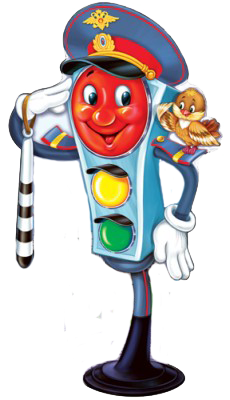 Отже, транспорт - наш вірний друг! Але, забуваючи про власну безпеку, нехтуючи правилами дорожнього руху, люди можуть стати жертвою своєї необдуманої поведінки. Адже транспорт може бути не тільки корисним, а й небезпечним, якщо не знаєш правил дорожнього руху. Виступ групи «Пішоходів» 1) Перехід дороги. Види переходів .Пішоходи повинні переходити проїжджу часину вулиці по пішохідних переходах. Переходи бувають наземні, підземні, надземні. Наземні - це ділянка проїжджої частини. Надземні - це перехід над проїжджою частиною. Підземні - перехід під проїжджою частиною. Якщо в зоні нема переходу, дозволяється переходити дорогу під прямим кутом у місцях, де дорогу добре видно в обидва боки.Якщо є світлофор, треба керуватися його сигналами. Переходячи вулицю, треба подивитись ліворуч, а потім, дійшовши до середини, - праворуч. 2) Особливості руху пішоходів за складних дорожніх умов .Коли туман, опади, ожеледь, то виникають складні дорожні умови.Так, на слизькій чи мокрій дорозі значно погіршується гальмовий шлях ТЗ, це може призвести до наїзду на пішоходів. Окрім того, пішоходів може засліпити світло фар автомобілів. Щоб уникнути травмування, необхідно: переходити тільки тоді, коли впевнений, що транспорт знаходиться на достатній відстані; не можна переходити дорогу в місцях, де вона має круті повороти; у темний час потурбуватися, щоб виділити себе на проїжджій частині чи узбіччі (блискучі предмети, предмети білого кольору). При переході дороги в умовах недостатньої видимості необхідно оцінити дорожню ситуацію ліворуч і праворуч. І тільки переконавшись у безпеці, переходити дорогу. 3) Запитання для «Пішоходів» :*Хто такий пішохід? *Назвіть кращих «друзів» пішоходів. *Де мешкає «зебра»? *Як може представник ДАІ покарати пішохода за порушення правил? *Чому не можна переходити вулицю на жовтий сигнал світлофора? Що таке «острівець безпеки»? Де він розташовується? Чому не можна перебігати дорогу перед транспортом, який рухається? З якого боку тротуару повинен ходити пішохід? Чи можна читати книжку, коли переходиш вулицю? А їсти? Хто повинен поступитись рухом на пішохідному переході: пішохід чи автомобіль? Як дізнатись, куди повертатиме транспортний засіб? З якого боку треба обходити автобус? Якщо поблизу немає машин, чи можна переходити вулицю на червоне світло? Що треба робити, коли їде машина швидкої допомоги із сиреною, а світло для пішоходів зелене? Чому перехрестя є небезпечним місцем? Як треба поводитись на залізничному переїзді? Виступ групи «Велосипедистів» 1) Правила для велосипедистів .Під час їзди на велосипеді не варто дуже сильно триматися за кермо, дивитись треба не на колесо, а метрів на 5-6 уперед. Рухатись по дорозі на велосипеді дозволяється особам, які досягли 14-річного віку. Велосипеди мають бути обладнані звуковим сигналом і світловідбивачами. Для руху затемна - включити ліхтар (фару). Водії велосипедів, рухаючись групами, повинні їхати один за одним, щоб не заважати іншим учасникам руху. 2) Велосипедистам забороняється: керувати велосипедом з несправним гальмом; рухатись по дорогах для автомобілів, якщо поруч є велосипедна доріжка; рухатись по тротуарах і пішохідних дорогах (крім дітей до 7-и років під наглядом дорослих); під час руху триматися за інший транспортний засіб; їздити, не тримаючись за кермо, знімати ноги з педалей; буксирувати велосипеди; перевозити пасажирів на велосипеді (за винятком дітей до 7-и років на додатково передньому сидінні).3) Запитання для «велосипедистів» :На якому велосипеді небезпечно їздити? Чи можна їздити дорогою без світлових засобів? Чому не можна їздити на велосипеді тротуарами? Чи можна їздити на велосипеді в дощ? Що робити, якщо на дорозі є речі, які заважають руху? На якій від стані один від одного можуть їхати двоє велосипедистів? З якого віку можна їздити на велосипеді дорогами? Чому не можна їздити без звукового сигналу? Яким світлом має бути оснащений велосипед? Чи можна обганяти на велосипеді інші транспортні засоби? Виступ групи «Мотоциклістів» 1) Загальні правила .До управління мотоциклом допускаються особи, досягли 16-річного віку й мають посвідчення на право управління мотоциклом. Особі, яка навчається управлінню мотоциклом, повинно виповнитись не менше 14-и років. Перевозити пасажирів на мотоциклі дозволяється тільки в колясці й на задньому сидінні мотоцикла. Не дозволяється перевозити дітей, які не досягли 12-ти років. 2) Правила для «мотоциклістів» .Перед виїздом перевірити гальма, звукову та світлову сигналізацію. Дотримуватись правил дорожнього руху. Не влаштовувати гонки на швидкість, бути уважними. Водії мотоциклів, рухаючись групами, повинні їхати один за одним. При русі затемна необхідно включати фари, стежити, щоби світловідбиваючі деталі були чистими.Знижувати швидкість на дорозі, укритій піском, льодом чи снігом, на спуску, як що незрозуміла поведінка іншого водія. Не буксувати інших та не їздити самим на буксирі. Назавжди забути слово «проскочити»! 3) Запитання для «мотоциклістів» :Яким повинен бути одяг мотоцикліста? З якою швидкістю він має рухатись? Чи можна обганяти автомобіль? Кого можна перевозити на мотоциклі? Які вантажі можна перевозити на мотоциклі? Як треба поводитися при виїзді на дорогу? Як повинні рухатися 2-3 мотоциклісти на дорозі? Виступ групи «Пасажирів» 1) Правила безпеки на зупинках громадського транспорту .Очікувати транспорт треба у призначеному місці. Якщо ж його не має, слід очікувати на тротуарі чи на узбіччі. Не можна стояти спиною до транспорту, що наближається. Небезпечно стояти в першому ряді: коли до зупинки підходить транспорт, юрба може виштовхнути під колеса. Не можна намагатись увійти у транспорт, що вже відходить. Після виходу з транспорту не слід поспішати відразу переходити на другий бік вулиці, краще зачекати, доки транспорт від'їде. 2) Посадка й висадка з ТЗ. Посадку й висадку пасажирам дозволяється здійснювати після зупинки транспортного засобу. У задні двері автобуса пасажири заходять, а у передні виходять. Якщо є треті, середні двері, у них можна входити та виходити. Якщо у транспорт заходить інвалід, жінка з маленькою дитиною, літні пасажири, слід пропусти ти їх уперед, допомогти увійти. Якщо вони виходять, допомогти вийти. Входити у транспортний засіб можна тільки в тому випадку, якщо він остаточно зупинився, і тільки з того боку тротуару чи узбіччя проїжджої частини. Протягом темного часу доби слід уникати порожніх зупинок. Очікувати транспорт краще в багатолюдних місцях, на добре освітленій зупинці. 3) Безпека салону .У салоні передбачено все необхідне. Є аварійні та запасні виходи, вогнегасники, аптечка. Стоячи у транспорті, необхідно надійно триматися за поручні чи спеціальні ручки. Це допоможе не впасти під час гальмування. Стояти в салоні краще обличчям у бік руху.У громадському транспорті можуть бути злодії. Щоб не стати їх жертвою, треба тримати на очах свій портфель чи сумку, треба бути уважним, особливо при виході. 4) Поведінка в екстремальних ситуаціях .При автобусній аварії для виходу слід використовувати двері, аварійні виходи, вентиляційні люки. Якщо не відчиняються двері, відкривати запасні виходи. З ущільнювача вікон треба витягнути гумовий шнур, після цього просто надавити на скло. Якщо аварійні виходи не відкриваються, треба, обернувши руку будь-якою тканиною, вибити найближче скло. Це можна зробити обома ногами. 5) Запитання для «пасажирів» :Який транспорт називається громадським? Як поводитись у громадському транспорті? Як треба поводитись на залізничній станції? Що може статись, якщо виглядати з вікон транспорту? Чи можна висовувати руку, голову, якісь речі? Виступ групи «Водіїв» 1) Особливості посадки й висадки з автомобіля.Посадку й висадку варто робити не на проїжджій частині, а у спеціально відведених місцях чи біля бордюру дороги. 2) Потенційна небезпека пасажирських місць .Усередині салону автомобіля для пасажира існують такі фактори, що травмують: наявність зайвих пасажирів;  багаж на задньому сидінні; імовірність пересування пасажира в середині салону; наявність виступів у середині автомобіля.3)Безпека на дорозі .Запитання до водіїв.Вчитель: Молодці! Ви добре знаєте Правила дорожнього руху. Я надіюсь, що не лише теоретично ви знаєте як потрібно себе поводити на дорозі, а й практично будете застосовувати свої знання .Підготувала: Проненко І.А., кл. керівник 5 класу.Бесіда з учнями на тему:«Пожежа в квартирі»Мета: ознайомити з причинами пожеж в приватних оселях;навчити евакуюватися з приміщення;вивчити способи самозахисту від негативних факторів пожежі;розповісти про правила надання першої допомоги постраждалим на пожежі.Розповідь вчителяЯкщо раптом щось зайнялося у твоїй квартирі (телевізор, праска, електрообігрівач, холодильник тощо), а ти не маєш уявлення, як це швидко загасити - не ризикуй своїм життям і життям сусідів. Саме головне в цьому випадку - якнайшвидше повідомити дорослим, якщо вони перебувають недалеко, і викликати з безпечного місця пожежних за телефоном «101».Пам’ятай, що від твоїх перших дій залежить, наскільки швидко буде поширюватися дим і вогонь по під'їзду. Щільно закривши за собою всі двері, ти можеш затримати поширення вогню з палаючої кімнати на 10-15 хвилин, а цього часу досить, щоб змогли покинути будинок твої рідні і сусіди, навіть літні.Бувають випадки, коли загоряння виникає прямо на очах, і людина має якийсь час, щоб не тільки не дати можливість поширитися вогню, але й ліквідувати горіння. Це небезпечна ситуація, до неї потрібно бути готовим як морально так фізично. При цьому необхідно пам'ятати, що:• по-перше, дим, що виділяється, дуже шкідливий, від нього не можна захис-титися, навіть якщо дихати через сиру ганчірку (у густому димі людина непри-томніє після декількох вдихів);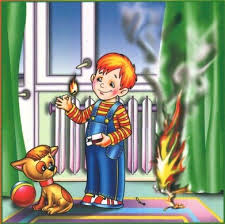 • по-друге, горіння може відбуватися настіль-ки швидко, що людина матиме всього кілька хвилин на те, щоб тільки встиг-нути закрити вікна, двері і самому залиши-ти приміщення;• по-третє, навіть при успішному гасінні не випускай з очей шлях до свого відступу, уважно стеж за тим, щоб вихід залишався вільним і незадимленим. Адже, твоє життя набагато дорожче всього того, що є у квартирі і у будинку.Кілька прикладів того, як можна впоратися з невеликим вогнищем горіння.1. Зайнявся кухонний рушник - кинь його в раковину, залий водою. Якщо раковина далеко чи немає води, то щільно пригорни палаючий кінець рушника обробною дошкою, кришкою від каструлі.2. Спалахнуло масло на сковороді - відразу ж щільно закрий сковороду кришкою і вимкни плиту. Не можна нести сковороду та заливати палаюче масло водою тому, що відбудеться бурхливе кипіння та розбризкування палаючого масла, можуть виникнути опіки рук, краплини масла, що горять можуть, розбризкуючись, стати джерелом загорання легкозаймистих предметів поруч.3. Зайнялося сміття у відрі, сміттєвий кошик, невелика коробка або горять газети в поштовій скриньці в під'їзді – повідом дорослих; принеси воду і залий вогонь.4. У квартирі з'явився неприємний запах горілої ізоляції - вимкни загальний електровимикач (автомат), щоб припинити постачання електроструму в квартиру, повідом дорослих. Місце, де можна відключити у твоїй квартирі електроенергію, повинні знати дорослі і діти шкільного віку.5. Не можна гасити водою апаратуру, ввімкнуту в електромережу! При загорянні телевізора, холодильника, праски - знеструм квартиру або відключи прилади, висмикнувши шнур із розетки, не піддаючи своє життя небезпеці (розетка повинна перебувати в зручному для відключення місці).6. Якщо горіння тільки почалося, накрий відключену від розетки праску (телевізор) вовняною ковдрою, щільною тканиною і підгорни її по краях таким чином, щоб не було доступу повітря. Горіння припиниться. Якщо ж воно не припинилося, треба терміново покинути приміщення. Пам’ятай про токсичність диму!7. Невелике полум'я на знеструмленому телевізорі можна залити водою, але при цьому треба перебувати позаду або збоку від телевізора щоб уникнути травм при можливому вибуху кінескопу.8. Коли воду використати не можна (палаючий електроприлад перебуває під напругою) або її немає, невелике полум’я можна спробувати засипати питною або кальцинованою содою, пральним порошком, піском, землею (наприклад, із квіткового горщика). Однак, при невдачі треба відразу ж покинути приміщення.9. Якщо загоряння відбулося під час твоєї відсутності або момент для швидкого гасіння (1-2 хвилини) упущений, не витрачай попусту час. Біжи геть із будинку, квартири (щільно закрій за собою двері!), клич дорослих, телефонуй «101».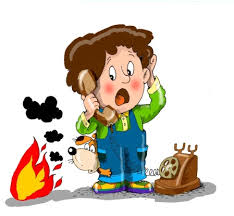 10. Добре, якщо в будинку є порошковий вогнегасник і ти вмієш ним користуватися. Але знай, що ти можеш його використати тільки в перші хвилини, коли загоряння не переросло в пожежу. У іншому випадку - дій, як зазначено в пункті 9.Чого не слід робити при пожежі• переоцінювати свої сили та можливості;• ризикувати своїм життям, рятуючи майно;• займатися гасінням вогню, не викликавши попередньо пожежних;• гасити водою електроприлади, що перебувають під напругою;• ховатися в шафах, коморах, забиватися в кути тощо;• намагатися вийти через задимлену сходову клітку (волога тканина не захищає від угарного газу!);• користуватися ліфтом;• спускатися по мотузках, простирадлах, водостічних трубах з поверхів вище третього;• відкривати вікна і двері (це збільшує тягу та підсилює горіння!);• вистрибувати з вікон верхніх поверхів;• піддаватися паніці.Горіння в сусідніх приміщенняхЯкщо запах диму відчувається на сходовій клітці сильніше, ніж у твоїй квартирі, зрозуміло, що, джерело диму знаходиться в під'їзді або в сусідній квартирі. У цих випадках відразу телефонуй з безпечного місця по телефоні «101».Для забезпечення особистої безпеки варто зберігати витримку і зуміти оцінити можливості евакуації із приміщення: чи дозволяють вогонь або дим вийти через вхідні двері (через під'їзд) або ж треба шукати інші шляхи та способи порятунку. Інстинктивно людина прагне вибігти з будинку через вхідні двері, хоча під'їзд може виявитися найбільш задимленим і небезпечним простором.Розберемо два розповсюджених випадки, коли з будинку при пожежі ще можна вийти, і коли евакуація звичайним шляхом вже неможлива.Насамперед, як визначити для себе, яким шляхом можна виходити, а яким не можна?Перша важлива порада. Якщо вогонь не у твоїй квартирі (кімнаті), то перш ніж відкрити двері квартири (кімнати) і вийти назовні, переконайся, що за дверима немає великої пожежі: приклади свою руку до дверей або обережно торкнись металевого замка, ручки. Якщо вони гарячі, то в жодному разі не відкривай ці двері.Друга важлива порада. Не входь туди, де велика концентрація диму і видимість менш 10 м: досить зробити кілька вдихів і ти можеш загинути від отруєння продуктами горіння. (До речі, у спокійній обстановці у своєму під'їзді або у квартирі прикинь: скільки це - 10 метрів).Можливо, хтось зважиться пробігти задимлений простір, затримавши подих, добре уявляючи собі вихід на вулицю. При цьому обов'язково треба враховувати, що в темряві можна за щось зачепитися одягом або спіткнутися об непередбачену перешкоду. Крім того, вогонь може знаходитись на нижньому поверсі, і тоді шлях до порятунку - тільки наверх. Тобто, твоєї затримки подиху повинно вистачити, щоб встигнути повернутися назад у квартиру.Якщо дим і полум'я дозволяють вийти із квартири назовні, то:• Іди скоріше від вогню; нічого не шукай і не збирай. Тікаючи, попередь усіх, кого можливо.•Якщо є можливість, слід перекрити газ, знеструмити квартиру, відключивши напругу на електричному щиті, розташованому на сходовій клітці.• У жодному разі не користуйся ліфтом - він може стати твоєю пасткою.• Знай, що шкідливі продукти горіння виділяються при пожежі дуже швидко. Для оцінки ситуації і для порятунку ти маєш дуже мало часу (іноді всього 5-7 хвилин).• Шкідливі продукти горіння можуть накопичуватися в кімнаті на рівні твого росту і вище, тому пробирайся до виходу навприсядки (гусячим кроком) або навіть повзи, тому що ближче до підлоги нижче температура повітря і там більше кисню. При цьому тримай голову не менш ніж в 30 см. від рівня підлоги, безпосередньо над яким може розташовуватися шар важких отруйних газоподібних продуктів горіння, у тому числі і угарний газ.• Залишаючи приміщення щільно закривай за собою двері, щоб перекрити дорогу вогню (двері можуть затримати поширення горіння більш ніж на 10— 15 хвилин!): це дасть можливість іншим людям також покинути приміщення.• якщо диму багато, першит у горлі, сльозяться очі - пробирайся, щільно закриваючи дихальні шляхи якою-небудь багатошаровою бавовняною тканиною, дихай через тканину. Добре, якщо ти зможеш зволожити зовнішню частину цієї тканини водою (із вази з квітами або із пляшки з яким-небудь газованим напоєм). Цим ти врятуєш свої бронхи і легені від дії дратівних речовин. Але пам’ятай, що цей спосіб не рятує від отруєння угарним газом!• Якщо ти можеш із безпечного місця зателефонувати, відразу ж повідом по «01» про загоряння.• Покинувши небезпечне приміщення, ні в якому разі не повертайся назад за чим-небудь: по-перше, небезпека там сильно зросла, а по-друге, тебе в тім приміщенні ніхто не буде шукати та рятувати через те, що всі бачили, як ти вже вийшов на вулицю.• Якщо ти вийшов з будинку непоміченим, не слід відразу ж тікати (до бабусі, до батьків на роботу тощо). Обов'язково повідом про себе людям, що перебувають у дворі, щоб вони знали, що ти покинув палаюче приміщення. Одночасно повідом пожежним, хто ще міг залишитися в сусідніх квартирах палаючого будинку.Якщо дим і полум'я в сусідніх приміщеннях не дозволяють вийти назовні:• Не панікуй; пам’ятай, що сучасні залізобетонні конструкції можуть витримати високу температуру.• Якщо ти живеш у багатоповерховому будинку, перевір, є чи можливість вийти на дах або спуститися по пожежним сходам, що не задимлені або пройти через сусідні лоджії.• Якщо можливості евакуюватися немає, то для захисту від жару та диму постарайся надійно загерметизувати свою квартиру. Для цього щільно закрий вхідні двері, змочи водою рушника, ковдру або будь-яку іншу тканину і щільно закрій (заткни) ними щілини дверей зсередини квартири. Потрібно також закрити вікна, щоб уникнути тяги й проникнення диму з вулиці, заткнути вентиляційні отвори на кухні, у ванній, у туалеті.• Набери в тази та ванну води, змочуй двері, підлогу, ганчірки.• Якщо в приміщенні є телефон, дзвони по «101», навіть якщо ти вже дзвонив туди до цього і навіть, якщо бачиш пожежні автомобілі, що під'їхали. Поясни диспетчерові, де саме ти перебуваєш і що ти відрізаний вогнем від виходу.• Якщо кімната наповнилася димом, пересувайся поповзом - так буде легше дихати (біля підлоги нижче температура і більше кисню).• Обернись вологою тканиною, надягни захисні окуляри.• Просувайся убік вікна, перебувай біля вікна та намагайся привернути до себе увагу людей на вулиці.• Якщо немає гострої потреби (відчуття задухи, запаморочення свідомості), намагайся не відкривати і не розбивати вікно, тому що герметичність твого притулку порушиться, приміщення швидко заповниться димом і дихати навіть у розкритого вікна стане неможливо. Завдяки тязі, слідом за димом у приміщення проникне полум'я. Пам’ятай про це, що перш ніж зважишся розбити вікно.• Привертаючи увагу людей, не обов'язково кричати, можна, наприклад, вивісити із кватирки або з вікна (не розбиваючи скла!) великий шматок яскравої тканини, а вночі подавати сигнали ліхтариком.• Якщо квартира має балкон або лоджію, то треба постаратися вибратися туди і стати за простінок балкона (лоджії), щільно закривши за собою двері. Приверни до себе увагу людей на вулиці. По можливості, евакуюйся через сусідню квартиру, подолавши перегородку балкона (лоджії).• Не рекомендується спускатися по зв'язаних простирадлах і шторах, якщо твій поверх вище третього (у половині випадків це закінчується загибеллю). Проте, чекаючи рятувальників, передбач для себе і цей шлях евакуації. У крайньому випадку, попередньо скинь униз матраци, подушки - тобто все, що знайдеш м'яке.• Чекай пожежних, вони зазвичай приїжджають через кілька хвилин.• Зберігай терпіння та витримку, не роби нічого зайвого.На порятунок тобі обов’язково прийдуть, але обов’язково дай про себе знати рятувальникам.Як не впасти, евакуюючись по настінних сходахСпускаючись із висоти по стаціонарних настінних пожежних сходах, рухайся швидко, але без суєти. Униз не дивися, дивися тільки на свої руки та ноги: від їхньої злагодженої роботи залежить твоє життя. У кожен момент часу в тебе хоча б одна рука і одна нога повинні перебувати на сходинці. Притискайся тілом ближче до настінних сходів.По сходах, закріплених на стіні високого будинку, безпечніше спускатися зі зворотної сторони, тобто розгорнувшись спиною до стіни (униз не дивися!).По мірі спуску роби зупинки (перепочинок), щоб розслабити напружені м'язи. Не затримуй подих, дихай животом (діафрагмою). Зберігай спокій і в тебе все вийде.Пожежа на балконі1. Подзвоніть в пожежну охорону.2. Гасіть загоряння будь-якими підручними засобами, тому що вогонь у подібних випадках швидко поширюється у квартири верхніх поверхів.3. Якщо впоратися із загорянням не вдалося, закрийте балконні двері і залиште приміщення.ПЕРША ДОПОМОГА ПОСТРАЖДАЛИМ ПРИ ПОЖЕЖІ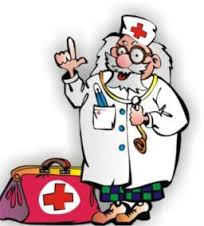 Пожежа супроводжується низкою характерних явищ, які створюють реальну небезпеку для життя і здоров'я людини.Внаслідок впливу підвищеної температури люди можуть одержати опіки поверхні тіла, органів подиху і зору, відкритий вогонь може запалити одяг на людині. Самим небезпечним фактором пожежі, виходячи з масштабності його впливу (50-80%від загальної кількості жертв пожеж) є отруєння токсичними продуктами горіння. До так званих класичних продуктів горіння, що присутні практично на будь-якій пожежі, відносяться вуглекислий і чадний гази. Небезпек останнього полягає в тім, що він взаємодіє з гемоглобіном крові 200-300 разів інтенсивніше, ніж кисень, практично перекриваючи його надходження в організм. На великий жаль, у зв'язку із широким використанням полімерних синтетичних матеріалів, на сучасних пожежах можуть бути присутні і більш небезпечні продукти горіння. Наприклад, продуктом термічного розкладанні поролону є ціанід водню (синильна кислота), смертельно небезпечна концентрація якої для людини складає усього 0,2 г/м. куб.Якщо зайнявся одягВарто чітко знати, що палаючий одяг при вертикальному положенні людини веде до поширення полум'я на обличчя, загоряння волосся та ураженні органів дихання.Якщо на тобі зайнявся одяг:• не можна бігти, це лише підсилить горіння;• треба швидко скинути одяг, що зайнявся, а  якщо це не вдалося, варто впасти та качатися по підлозі (землі), збиваючи полум'я.Якщо на іншій людині зайнявся одяг:• не можна давати людині бігати, - полум'я розгориться ще сильніше;• треба допомогти ураженому швидко скинути одяг, що зайнявся, і залити його водою;• якщо це не вдалося, необхідно повалити потерпілого на підлогу (землю). Намагайтеся будь-яким способом збити полум'я: залийте водою, засипайте землею, закидайте снігом, накиньте щільну тканину (брезент, ковдру, пальто) і щільно пригорніть тканину до палаючого одягу. При цьому голову потерпілого слід залишити відкритої, щоб уникнути отруєння продуктами горіння.Перша допомога при опікахРозрізняють чотири ступені опіку:І ступінь – уражений лише верхній шар шкіри. Місце опіку червоне, з’являється невеликий біль, відчуття жару.ІІ ступінь – уражено два шари шкіри (дерма та епідерміс). Виникає набряк, пухирі, наповнені рідиною.ІІІ ступінь – виникає при тривалому контакті з полум’ям або ураження електрострумом. Травмуються усі шари шкіри, спостерігається омертвіння шкіри. Людина перебуває у стані больового шоку, що може призвести до смерті.IV ступінь – глибоке ураження, яке охоплює м’язи, сухожилля, кістки. Відновлення уражених тканин – неможливо.При наданні допомоги при опіках треба, перш за все, припинити дію високої температури на організм людини (загасити одяг чи полум’я; охолодити поверхню тіла водою t =20-25 С протягом 10 хв.; зніміть з рук металеві прикраси). На місце опіку накладіть стерильну пов’язку. Дайте ураженому багато пити (при опіках організм людини втрачає багато води). Викличте швидку допомогу (тел. 03). До її приїзду можна дати хворому анальгін, щоб зменшити біль, та діазолін, щоб зменшити інтоксикацію. Не можна промивати опікову рану, торкатися її руками, обривати залишки одягу, що потрапили на поверхню рани, проколювати пухирі. Не змазуйте місце опіку смальцем, кремом, не сипте у рану порошки. Це може привести до інфікування ран, ускладнити лікування. Негайно доставте людини з опіками до лікарні. При транспортуванні покладіть хворого на брезент або ковдру на той бік, який не уражений опіками, щоб зменшити біль. Не дозволяйте людині рухати ураженими кінцівками, зафіксуйте їх.Запитання до учнів:Які основні причини виникнення пожеж у приватних оселях?Чого не слід робити при пожежі у квартирі?Як не впасти, евакуюючись по настінних сходахЯк можна надати першу допомогу при опіках